Escuela Técnica Superior de Ingenieros Industriales y de Telecomunicación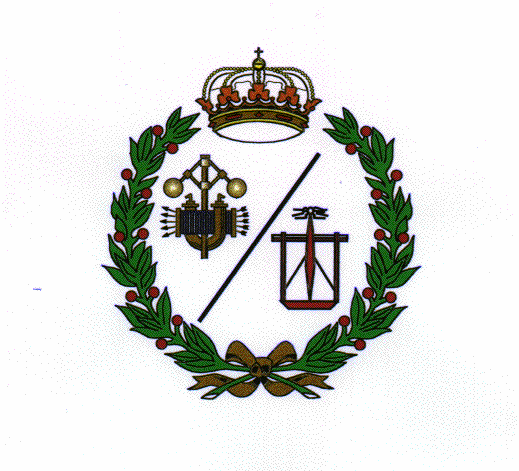 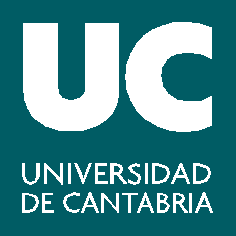 P4-1-1. ENCUESTA DE SATISFACCIÓN CON EL PROGRAMA DE PRÁCTICAS EXTERNAS. MODELO PARA EL ESTUDIANTECurso académico:…………………………………Titulación: ………………………………………………………………………………………………………………….…Centro/Empresa/Institución donde has realizado la práctica: …………………………………… ………………………………………………………………………………………………………………………………………..La escala de valoración será de: Completamente en desacuerdo – 0 a Completamente de acuerdo – 5.De entre las siguientes competencias o habilidades señala (de 0 mínimo a 5 máximo) el grado de consecución de las mismas, según tu criterio, tras la realización de las prácticas:Dejar las competencias de la pregunta abiertas para que cada titulación las adapte a aquellas que, según su plan de estudios, deban adquirir los estudiantes (en conjunto o en particular con las asignaturas de prácticas).MUCHAS GRACIAS POR TU COLABORACIÓNPLANIFICACIÓN                        PLANIFICACIÓN                           0    1223451Los objetivos de la práctica estaban bien definidos antes del comienzo de la misma2He recibido información adecuada sobre la entidad y las tareas a desarrollar.3He dispuesto de información clara y suficiente sobre el procedimiento de evaluación de las prácticas.4La información sobre la oferta de plazas y el proceso de selección ha sido adecuada.DESARROLLO                       DESARROLLO                          0    1223455Mi integración en la entidad externa ha sido satisfactoria.6La atención prestada por mi tutor externo ha sido adecuada.7La atención prestada por mi tutor académico ha sido apropiada.8Considero que mi preparación previa ha sido adecuada para el desarrollo de las tareas llevadas a cabo durante las prácticas.9Considero que la duración de las prácticas es apropiada.10El horario de las prácticas ha sido compatible con mis otras actividades académicas.RESULTADOS                        RESULTADOS                           0    12234511Las tareas realizadas durante las prácticas fueron de provecho para mi formación académica.12Considero que las prácticas han resultado útiles para mi desarrollo personal (maduración, autoconfianza, capacidad de comunicación y de trabajar en equipo, etc.).13Considero que las prácticas son un buen método para introducir al estudiante en el mundo laboral.14Considero que han aumentado mis expectativas de obtener trabajo.COMPETENCIAS Y HABILIDADES                       COMPETENCIAS Y HABILIDADES                          0    1223451Conocimientos de tu área o disciplina.2Adquisición de nuevos conocimientos.3Trabajo en equipo.4Responsabilidad y compromiso.5Flexibilidad y capacidad de adaptación al cambio.6Iniciativa.7Resolución de problemas8Autonomía en la toma de decisiones9Comunicación oral y/o escrita10Comunicación oral y escrita en idiomas extranjeros11Orientación hacia el cliente12Gestión eficiente del tiempo13Capacidad para utilizar herramientas informáticas14Negociación eficazSATISFACCIÓN                       SATISFACCIÓN                          0    12234515En general, estoy satisfecho con el programa de prácticas de la titulación.16En general, estoy satisfecho con las tareas que he llevado a cabo y con la entidad externa